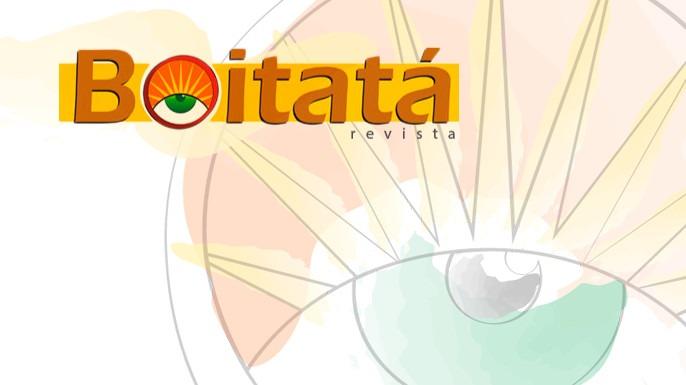 DECLARAÇÃO DE REVISÃO Eu, NOME DO REVISOR, declaro que realizei a revisão linguística-textual, gramatical, ortográfica e de normas da ABNT no artigo informado, a seguir, conforme orientações vigentes, nesta data, para fins de publicação acadêmica. Saliento que todas as informações contidas no texto são de responsabilidade do/da(s) autor (es) /autora (s) na produção submetida à Boitatá, Revista do GT de Literatura Oral e Popular da ANPOLL, na versão em língua _________________ (colocar aqui o idioma revisado).Título: Autor (es) /Autora (s):Por ser verdade, firmo a presente.Local, __________de _____________ de ________._________________________________________Assinatura do profissional responsável pela revisãoTitulação do revisor:E-mail